MAXON MT-UHV30-L USB 3.0 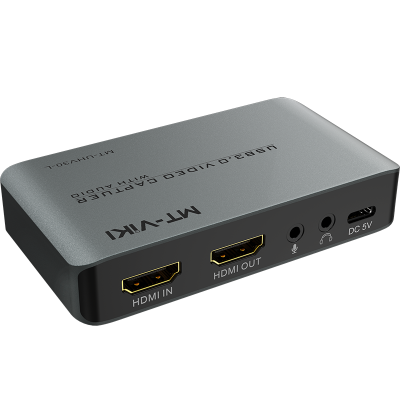   Устройство захвата видео HDMI USB3.0 - может захватывать сигнал HDMI 4K @ 60 Гц, с разделением звука и преобразованием HDMI в USB.Устройство видео захвата HDMI USB3.0 отличается простотой установки, удобством переноски, отличной производительностью и хорошей совместимостью. Оно может захватывать сигнал HDMI 4K 60 Гц. Совместимость с Windows, Linux, MacOS, где чипсеты USB3.0 (Intel, Renesas и т.д.) и PCle Gen1.1 x1 расширяют порт USB3.0. Захват HDMI соответствует стандарту UAC. Драйвер и настройка не нужны. Поддержка Plug and play - подключи и работай.Функции:Входное разрешение до 4K@30Hz, поддержка HDCP.Выходное разрешение до 4K@30Hz.Разрешение записи поддерживает 4K@30Hz.Поддержка записи: 480i, 480p, 576p, 720p, 1080i, 1080p, 4K@30Hz.Операционная система которая поддерживает устройство: Windows 7, 8, 8.1, 10, Linux, Mac.Поддержка UVC, UAC.Разделенный вход подключения микрофонного входа и HDMI аудио.Рекомендованные характеристики компьютера, для корректной работы устройства:Система: Windows®10/ Windows 8.1/ Windows 7 (SP1)Процессор: Intel®CoreTMi5- 4440 3.10GHz или вышеВидеокарта: NVIDIA® GeForce® GTX660 или выше Оперативная память: 4 ГБ ddr4 (рекомендуется 8 ГБ)	Внешний вид устройства и описание портов: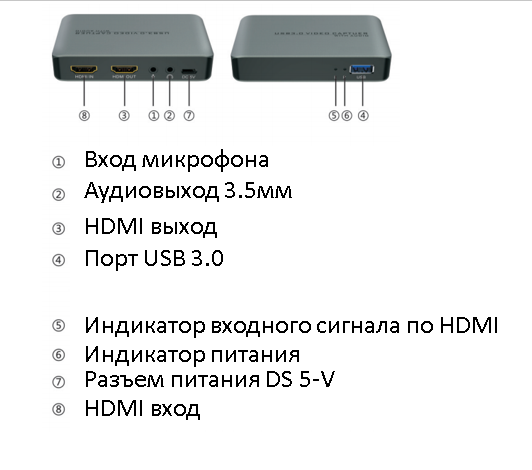     Способ подключения: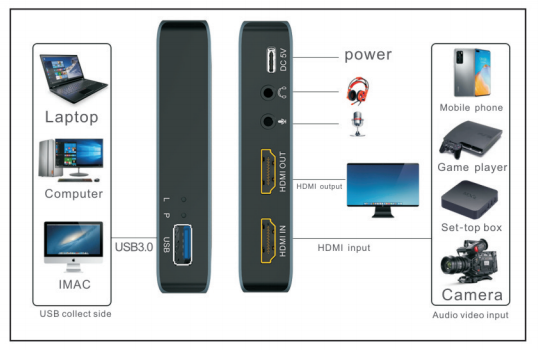 